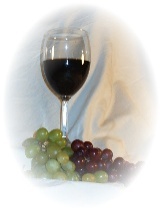 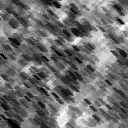 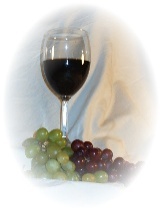 Weekly Specials Tuesday, August 25th through Friday, August 28th     SoupsBaked PotatoTurkey & Wild Rice1.75/cup ~ 2.50/bowl ~ 6.50 quartDinner Special Fresh Sage & Mushroom-stuffed Chicken Roulade …15.95Served with Orzo Blend Rice, Baked Zucchini w/Parmesan Cheese,  Dinner Roll and Dessert Desserts 2 dessert options available each week…1.25/eachCream Cheese Brownies Pecan Pie 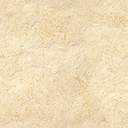 